UK University & Apprenticeship Search Activity Sheet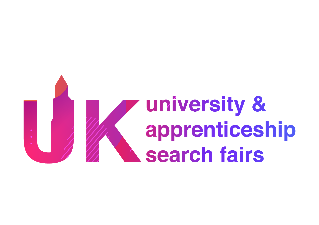 This activity sheet is designed to help you get the most out of your visit to our UK University & Apprenticeship Search Fair. The main purpose of your visit is to find out more from the university, college and apprenticeship experts at each stand by asking them questions and attending seminars.Before the event, write down three subjects or post-18 options you would like to explore.Pick 2 exhibitors you are most interested in talking to for more information. Why did you choose them?You don’t always have to move far away from home to go to university or do an apprenticeship, speak to an exhibitor from your region to discover what’s on your doorstep and compare it with another from a different region.University or being an apprentice isn't just about academics and training. Speak to 2 exhibitors about extra-curricular activities and social events offered by them. Write down your findings.Throughout the day seminars on a variety of topics will run, each followed by a short Q&A session. Attend a seminar of your choosing and write down the most important information you found out.There are a number of differences between going to university in each country in the UK such as course length and funding. Speak to one university from each country listed below, what differences did you find out?Wales………………………………………………………………………………………………Scotland……………………………………………………………………………………………England……………………………………………………………………………………………It's good to have a variety of options available when picking the best post-18 option. Talk to 2 different universities that offer the same course and compare your findings.When considering apprenticeships, it's important to note the additional benefits an employer may provide. Speak to 2 different apprenticeship providers and compare the benefits they provide in addition to the training.Do you think that talking to different exhibitors has affected your decision in choosing a post-18 option?Write down any additional information that you have discovered talking to exhibitors and attending seminars.